DAFTAR PUSTAKAAl-Rasyid, Harun. 1994. Teknik Penarikan Sampel Dan Penyusunan Skala. Bandung: UNPAD.Arikunto, Suharsimi. 2020. Prosedur Penelitantian Suatu Pendekan Praktek. Jakarta: Rineka Cipta.Bahri, M. S. 2018. Pengaruh Kepemimpinan, Lingkungan Kerja, Budaya Organisasi Dan Motivasi Terhadap Kepuasan Kerja Yang Berimplikasi Terhadap Kinerja Dosen. Surabaya: CV. Jakad Publishing.Cushway, Barry. 2002. Human Resource Management. Jakarta: PT Elex Media Komputindo.Faisal. 2005. Pengaruh Insentif Dan Fasilitas Kerja Terhadap Produktivitas Karyawan. (http://repository.usu.ac.id/bit stream /123456789/pdf).Ghozali, I. 2018. Aplikasi Analisis Multivariate Dengan Program IBM SPSS 25 Edisi 9. Semarang: Badan Penerbit Universitas Diponegoro.Gie, The Liang. 2012. Administrasi Perkantoran Modern. 4th ed. yogyakarta: Liberty.Handoko, Dr. T. .. Hani. 2000. Manajemen Personalia & Sumberdaya Manusia. 2nd ed. Yogyakarta: BPFE-YOGYAKARTA.Hartanto. 2000. Produktifitas Perusahaan. Jakarta: Rajawali Press.Husnan, Saud. 2002. Manajemen Personalia. Yogyakarta: Pustaka Binawan Presindo FE – UGM.Ibrahim, Apri Dahlius &. Mariaty. 2016. “Pengaruh Fasilitas Kerja Terhadap Kepuasan Kerja Karyawan Pada Pt. Bank Riaukepri Cabang Teluk Kuantan Kabupaten Kuantan Singingi.” Jurnal Online Mahasiswa (JOM) Bidang Ilmu Sosial Dan Ilmu Politik 3(2):1–13.Indrawijaya, Adam I. 2002. Perilaku Organisasi. Bandung: Sinar Baru Algasindo.Komariah. 2018. “Pengaruh Fasilitas Kerja Terhadap Produktivitas Kerja Pegawai Di Dinas Pengendalian Penduduk Keluarga Berencana Pemberdayaan Perempuan Dan Perlindungan Anak Kabupaten Ciamis.” Dinamika : Jurnal Ilmiah Ilmu Administrasi Negara 5(3):56–63.Marnis, Priyono. 2008. Manajemen Sumber Daya Manusia. edited by T. Chandra. Surabaya: ZIFATAMA PUBLISHER.Moekijat. 2001. Tata Laksana Kantor Manajemen Perkantoran. Bandung: Mandar Maju.Moekijat. 2008. Administrasi Perkantoran. 8th ed. Bandung: cv. Mandar Maju.Moenir, A. S. 2000. Manajemen Pelayanan Umum Di Indonesia. Jakarta: PT Bumi Aksara.Munawirsyah, Isnan. 2017. “Pengaruh Kepuasan Kerja Dan Fasilitas Kerja Terhadap Motivasi Kerja Dan Dampaknya Kepada Kinerja Pegawai Non Medis Pada Rumah Sakit Umum Daerah Kota Subulussalam.” Jurnal Bisnis Administrasi 06(01):44–51.Nuraida, Ida. 2008. Manajemen Administrasi Perkantoran. Yogyakarta: Kanisius.Nursiswanto, Eko. 2014. “Pengaruh Tata Ruang Kantor Terhadap Kinerja Pegawai Dinas Tenaga Kerja Transmigrasi Sosial Kota Cimahi.” Jurnal Ilmu Administrasi XI(3):501 – 510.Pratiwi, Diah. 2019. “Pengaruh Tata Ruang Kantor Dan Fasilitas Kerja Terhadap Kepuasan Kerja Pegawai Bagian Umum Pada Pdam Tirtauli Pematangsiantar.” Maker: Jurnal Manajemen 5(1):26–37. doi: 10.37403/maker.v5i1.105.Prawira, Indra. 2020. “Pengaruh Kompensasi, Kepemimpinan Dan Fasilitas Kerja Terhadap Kepuasan Kerja Pegawai Pada Yayasan Generasi Amanah Madani Di Kabupaten Deli Serdang,.” Maneggio: Jurnal Ilmiah Magister Manajemen 3(1):28–40.Rifa’i, Asep. 2019. “Pengaruh Komunikasi Dan Fasiltas Kerja Terhadap Kinerja Pegawai Pada Kecamatan Sukabumi Kabupaten Sukabumi.” Jurnal Ekonomedia : ISSN 2252-8369; STIE PASIM; Sukabumi, Jan-Juni 2019; Www.Stiepasim.Ac.Id 08(01):15.Rivai, Veithzal. 2011. Manajemen Sumber Daya Manusia Untuk Perusahaan. PT. Raja Grafindo Persada. Jakarta.Sedarmayanti. 2019. Tata Kerja Dan Produktivitas Kerja. Mandar Maju.Sofyan, Syafri. 2001. Akuntansi Keperilakuan. Yogyakarta: ANDI OFFSET.Sugiyono. 2013. Metode Peneitian Kuantitatif Kualitatif Dan R&D. 19th ed. Bandung: ALFABETA, cv.Sukoco, Badri Munir. 2007. Manajemen Administrasi Perkantoran Modern. Jakarta: Erlangga.Suliyanto. 2018. Metode Penelitian Bisnis Untuk Skripsi, Tesis Dan Disertasi. 1st ed. edited by A. Cristian. Yogyakarta: ANDI OFFSET.Tsauri, Sofyan. 2013. MSDM Manajemen Sumber Daya Manusia. 1st ed. Jember: STAIN Jember Press.Wibowo. 2016. Manajemen Kinerja. 5th ed. Jakarta: PT. RajaGrafindo Persada.LAMPIRANLampiran 1Surat Balasan Izin Penelitian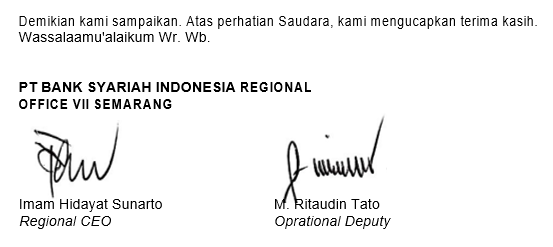 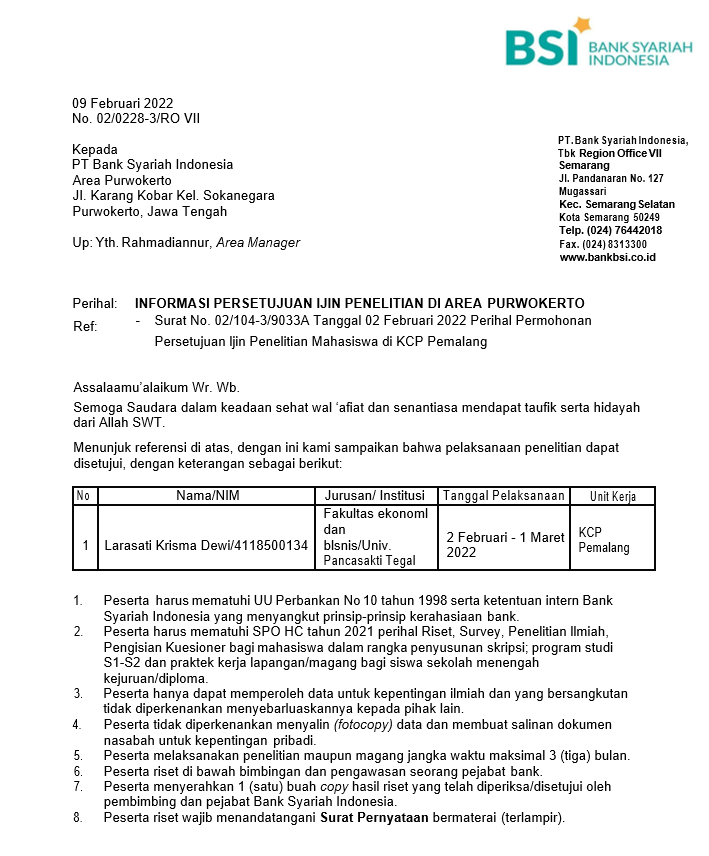 Lampiran 2Kuesioner PenelitianKUESIONER PENELITIANPerihal 	:  Permohonan Pengisian KuesionerJudul Penelitian		: 	Pengaruh tata ruang kantor dan fasilitas kerja terhadap 		kepuasan kerja pegawai Bank Syariah Indonesia KCP 		Pemalang Kepada YthBapak/Ibu/SdrDi tempatDengan Hormat,	Dalam rangka menyelesaikan penelitian, kami mahasiswa Fakultas Ekonomi Universitas Pancasakti Tegal, mohon partisipasi dari Bapak/Ibu/Sdr untuk mengisi kuesioner yang telah kami sediakan.	Adapun data yang kami minta adalah sesuai dengan kondisi yang dirasakan Bapak/Ibu/Sdr selama ini. Kami akan menjaga kerahasiannya karena data ini hanya untuk kepentingan penelitian.	Setiap jawaban yang diberikan merupakan bantuan yang tidak ternilai harganya bagi penelitian ini. Kami memberikan jangka waktu selama satu minggu setelah kuesioner ini kami sebarkan, agar Bapak/Ibu/Sdr dapat segera mengembalikannya kepada kami.	Atas perhatian dan bantuannya, kami mengucapkan banyak terima kasih.										Tegal,      2022									Hormat Saya,KARAKTERISTIK RESPONDEN:Mohon dengan hormat dan kesediaan Bapak/Ibu/Sdr untuk mengisi identitas di bawah ini terlebih dahuluBeri tanda checklist (√) pada kolom yang tersediaJenis Kelamin:Laki-LakiPerempuanPendidikan Terakhir:SD/SMPSMADIII/S1S2Umur:21-30 tahun31-40 tahun41-50 tahun>51    tahunMasa Kerja1-5   tahun6-10 tahun>11 tahunPETUNJUK PENGISIAN KUESIONERMohon dengan hormat dan kesediaan Bapak/Ibu/Sdr untuk menanggapi seluruh pertanyaan yang ada mengenai “PENGARUH TATA RUANG KANTOR DAN FASILITAS KERJA TERHADAP KEPUASAN KERJA PEGAWAI BANK SYARIAH INDONESIA KCP PEMALANG”Pilihlah salah satu jawaban dari kelima alternatif jawaban dengan cara memberi tanda checklist (√) pada salah satu kolom pada jawaban yang tersedia.Keterangan jawaban sebagai berikut:SS = Sangat Setuju   S = Setuju   KS = Kurang Setuju   TS = Tidak Setuju   STS = Sangat Tidak SetujuButir Kuesioner Variabel Kepuasan Kerja Pegawai (Y)Butir Kuesioner Variabel Tata Ruang Kantor (X1)Butir Kuesioner Variabel Fasilitas Kerja (X2)Lampiran 3Data Uji Coba Kuesioner Variabel Kepuasan Kerja (Y)Lampiran 4Data Uji Coba Kuesioner Variabel Tata Ruang Kantor (X1)Lampiran 5Data Uji Coba Kuesioner Variabel Fasilitas Kerja (X2)Lampiran 6Hasil Uji Validitas Variabel Kepuasan Kerja (Y)Lampiran 7Hasil Uji Validitas Variabel Tata Ruang Kantor (X1)Lampiran 8Hasil Uji Validitas Variabel Fasilitas Kerja (X2)Lampiran 9Hasil Uji Reliabilitas Variabel Kepuasan Kerja (Y)Lampiran 10Hasil Uji Reliabilitas Variabel Tata Ruang Kantor (X1)Lampiran 11Hasil Uji Reliabilitas Variabel Fasilitas Kerja (X2)a. Listwise deletion based on all variables in the procedure.Lampiran 12Data Penelitian Variabel Kepuasan Kerja (Y)Lampiran 13Data Penelitian Variabel Tata Ruang Kantor (X1)Lampiran 14Data Penelitian Variabel Fasilitas Kerja (X2)Lampiran 15Data Hasil Perhitungan MSI Variabel Kepuasan Kerja (Y)Lampiran 16Data Hasil Perhitungan MSI Variabel Tata Ruang Kantor (X1)Lampiran 17Data Hasil Perhitungan MSI Variabel Fasilitas Kerja (X2)Lampiran 18Output SPSS Uji Asumsi Klasik Uji NormalitasLampiran 19Output SPSS Uji Asumsi Klasik Uji MultikolonieritasLampiran 20Output SPSS Uji Asumsi Klasik Uji Heteroskedastisitas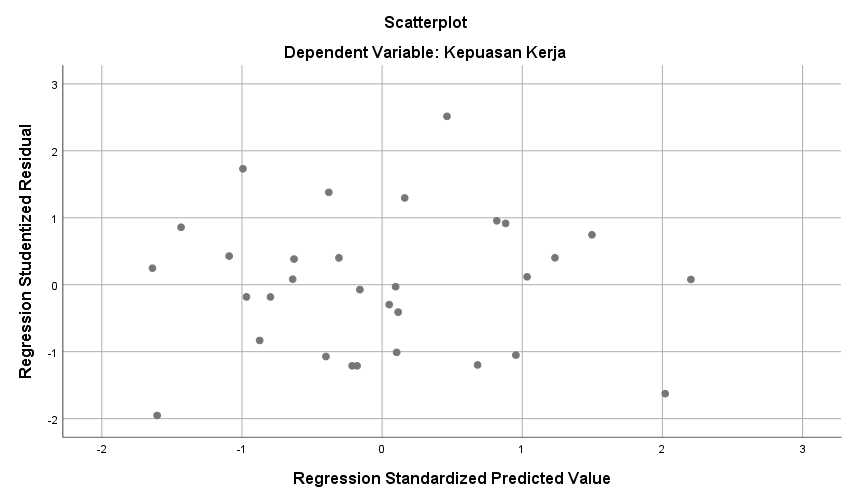 Lampiran 21Output SPSS Uji Asumsi Klasik Uji AutokorelasiLampiran 22Output SPSS Analisis Regresi BergandaRegressionNoPertanyaanJawabanJawabanJawabanJawabanJawabanNoPertanyaanSSSKSTSSTS1Pekerjaan yang diberikan kepada saya menarik untuk dikerjakan.2Pekerjaan yang diberikan kepada saya memberikan kesempatan untuk belajar.3Pekerjaan yang diberikan mengajarkan kepada saya untuk dapat bertanggung jawab terhadap pekerjaan.4Atasan sangat perhatian kepada bawahan.5Hubungan atasan dan bawahan harmonis.6Situasi kerja di kantor stabil.7Pekerjaan dikantor memberikan kesempatan memperoleh pengalaman.8Di kantor saya mendapatkan peningkatan kemampuan selama bekerja.9Pemberian insentif dapat menimbulkan kepuasan kerja.10Gaji yang diterima dapat memenuhi kebutuhan.11Pekerjaan dikantor mengajarkan saya saling mendukung antar rekan kerja12Sarana dan prasarana yang disediakan memadai.NoPertanyaanJawabanJawabanJawabanJawabanJawabanNoPertanyaanSSSKSTSSTS1Tata ruang kantor ditata dengan baik dan efektif.2Perlengkapan kantor ditata dengan baik dan menarik.3Jarak antar pegawai dan perabotan kantor ideal.4Penempatan arsip tepat sehingga memudahkan dalam mencari dokumen.5Penempatan meja kerja baik sehingga nyaman untuk bekerja.6Penempatan kursi kerja baik sehingga nyaman untuk bekerja7Penempatan ventilasi udara tepat sehingga nyaman untuk bekerja.8Penempatan cahaya tepat sehingga memudahkan untuk bekerja.9Kebersihan di kantor terjaga.10Tingkat kebisingan suara dikantor stabilNoPertanyaanJawabanJawabanJawabanJawabanJawabanNoPertanyaanSSSKSTSSTS1Fasilitas kerja yang disediakan sesuai kebutuhan.2Fasilitas kerja dapat digunakan sesuai dengan fungsinya.3Pegawai mendapatkan fasilitas jaminan kesehatan dan keselamatan kerja.4Fasilitas kerja yang disediakan memadai.5Fasilitas kerja yang disediakan dapat meningkatkan kinerja karyawan.6Fasilitas kerja yang disediakan dapat digunakan dengan baik.7Fasilitas kerja yang disediakan nyaman digunakan.8Fasilitas kerja yang di sediakan mudah digunakan9Fasilitas kerja yang disediakan dapat meringankan beban karyawan.10Fasilitas yang disediakan dapat membantu pekerjaan saya.NoKEPUASAN KERJAKEPUASAN KERJAKEPUASAN KERJAKEPUASAN KERJAKEPUASAN KERJAKEPUASAN KERJAKEPUASAN KERJAKEPUASAN KERJAKEPUASAN KERJAKEPUASAN KERJAKEPUASAN KERJAKEPUASAN KERJAJMLRESPY1Y2Y3Y4Y5Y6Y7Y8Y9Y10Y11Y12JML133355534454448255555555453456345444534444550444444444544348555555555535558654455544453553755454444444451853434333443443944444335554449105445554445555511545445444443501255454555554456135555555555556014555545445444541555445454444553164444444444454917444443233333401844444454444449195445544555555620444444444354482144454544444450225343445444444823355443444544492434444344444446254445444445455126444544444455512754555555555559285444455555545529544544544445523045455455545455NOTATA RUANG KANTORTATA RUANG KANTORTATA RUANG KANTORTATA RUANG KANTORTATA RUANG KANTORTATA RUANG KANTORTATA RUANG KANTORTATA RUANG KANTORTATA RUANG KANTORTATA RUANG KANTORJMLRESPX1.1X1.2X1.3X1.4X1.5X1.6X1.7X1.8X1.9X1.10JML134414435353623333343454353444443544541455455545544754444434234366555555455549744434424413484444444445419443443343436104332545435381144444444444012454454445342135555544545471454455445544515555555555550164443433443361754553444554418444343545541194443443444382044444454454221544534254541224444444554422344544455444324444443425438254444545555452645424443443827544444455544284455533533402955455555554930554545444545NOFASILITAS KERJAFASILITAS KERJAFASILITAS KERJAFASILITAS KERJAFASILITAS KERJAFASILITAS KERJAFASILITAS KERJAFASILITAS KERJAFASILITAS KERJAFASILITAS KERJAJMLRESPX2.1X2.2X2.3X2.4X2.5X2.6X2.7X2.8X2.9X2.10JML155555554444725453544444423455435355544454344444444052444343444366444444544441755343345243884443444545419555454555447104343433333331144434544343912555445454445135454454445441455555554444715444344534540164553434343381744234545443918445355443441193454544445422044434434533821523534353437224343444443372345353542443924444444444541253343533333332645333334443627445555555447285544534555452954444455454430555555555550CorrelationsCorrelationsCorrelationsCorrelationsCorrelationsCorrelationsCorrelationsCorrelationsCorrelationsCorrelationsCorrelationsCorrelationsCorrelationsCorrelationsCorrelationsCorrelationsY1Y2Y3Y4Y5Y6Y7Y8Y9Y10Y11Y12JML YY1Pearson Correlation1.159.377*.173.296.448*.456*.264.295.104.063.245.534**Y1Sig. (2-tailed).403.040.361.112.013.011.159.114.586.739.193.002Y1N30303030303030303030303030Y2Pearson Correlation.1591.530**.403*.191.234.338.425*.295-.008.156.160.535**Y2Sig. (2-tailed).403.003.027.311.214.068.019.113.968.411.397.002Y2N30303030303030303030303030Y3Pearson Correlation.377*.530**1.120.127.221.363*.318.287.010.110.029.476**Y3Sig. (2-tailed).040.003.527.503.241.049.087.124.957.562.880.008Y3N30303030303030303030303030Y4Pearson Correlation.173.403*.1201.501**.537**.242.457*.289.326.307.410*.657**Y4Sig. (2-tailed).361.027.527.005.002.197.011.122.079.099.025.000Y4N30303030303030303030303030Y5Pearson Correlation.296.191.127.501**1.422*.315.462*.269.335.261.443*.630**Y5Sig. (2-tailed).112.311.503.005.020.090.010.151.070.164.014.000Y5N30303030303030303030303030Y6Pearson Correlation.448*.234.221.537**.422*1.371*.425*.321.266.254.251.657**Y6Sig. (2-tailed).013.214.241.002.020.043.019.084.156.176.182.000Y6N30303030303030303030303030Y7Pearson Correlation.456*.338.363*.242.315.371*1.608**.450*.149.396*.283.690**Y7Sig. (2-tailed).011.068.049.197.090.043.000.013.432.030.130.000Y7N30303030303030303030303030Y8Pearson Correlation.264.425*.318.457*.462*.425*.608**1.783**.461*.551**.272.831**Y8Sig. (2-tailed).159.019.087.011.010.019.000.000.010.002.146.000Y8N30303030303030303030303030Y9Pearson Correlation.295.295.287.289.269.321.450*.783**1.337.551**.142.692**Y9Sig. (2-tailed).114.113.124.122.151.084.013.000.068.002.456.000Y9N30303030303030303030303030Y10Pearson Correlation.104-.008.010.326.335.266.149.461*.3371.043.266.454*Y10Sig. (2-tailed).586.968.957.079.070.156.432.010.068.821.155.012Y10N30303030303030303030303030Y11Pearson Correlation.063.156.110.307.261.254.396*.551**.551**.0431.368*.563**Y11Sig. (2-tailed).739.411.562.099.164.176.030.002.002.821.045.001Y11N30303030303030303030303030Y12Pearson Correlation.245.160.029.410*.443*.251.283.272.142.266.368*1.536**Y12Sig. (2-tailed).193.397.880.025.014.182.130.146.456.155.045.002Y12N30303030303030303030303030JML YPearson Correlation.534**.535**.476**.657**.630**.657**.690**.831**.692**.454*.563**.536**1JML YSig. (2-tailed).002.002.008.000.000.000.000.000.000.012.001.002JML YN30303030303030303030303030*. Correlation is significant at the 0.05 level (2-tailed).*. Correlation is significant at the 0.05 level (2-tailed).*. Correlation is significant at the 0.05 level (2-tailed).*. Correlation is significant at the 0.05 level (2-tailed).*. Correlation is significant at the 0.05 level (2-tailed).*. Correlation is significant at the 0.05 level (2-tailed).*. Correlation is significant at the 0.05 level (2-tailed).*. Correlation is significant at the 0.05 level (2-tailed).*. Correlation is significant at the 0.05 level (2-tailed).*. Correlation is significant at the 0.05 level (2-tailed).*. Correlation is significant at the 0.05 level (2-tailed).*. Correlation is significant at the 0.05 level (2-tailed).*. Correlation is significant at the 0.05 level (2-tailed).*. Correlation is significant at the 0.05 level (2-tailed).*. Correlation is significant at the 0.05 level (2-tailed).*. Correlation is significant at the 0.05 level (2-tailed).**. Correlation is significant at the 0.01 level (2-tailed).**. Correlation is significant at the 0.01 level (2-tailed).**. Correlation is significant at the 0.01 level (2-tailed).**. Correlation is significant at the 0.01 level (2-tailed).**. Correlation is significant at the 0.01 level (2-tailed).**. Correlation is significant at the 0.01 level (2-tailed).**. Correlation is significant at the 0.01 level (2-tailed).**. Correlation is significant at the 0.01 level (2-tailed).**. Correlation is significant at the 0.01 level (2-tailed).**. Correlation is significant at the 0.01 level (2-tailed).**. Correlation is significant at the 0.01 level (2-tailed).**. Correlation is significant at the 0.01 level (2-tailed).**. Correlation is significant at the 0.01 level (2-tailed).**. Correlation is significant at the 0.01 level (2-tailed).**. Correlation is significant at the 0.01 level (2-tailed).**. Correlation is significant at the 0.01 level (2-tailed).CorrelationsCorrelationsCorrelationsCorrelationsCorrelationsCorrelationsCorrelationsCorrelationsCorrelationsCorrelationsCorrelationsCorrelationsCorrelationsCorrelationsX1.1X1.2X1.3X1.4X1.5X1.6X1.7X1.8X1.9X1.10JMLX1X1.1Pearson Correlation1.580**.455*.807**.299.505**.162.383*.383*.331.791**X1.1Sig. (2-tailed).001.012.000.109.004.392.037.037.074.000X1.1N3030303030303030303030X1.2Pearson Correlation.580**1.515**.492**.454*.517**.144.221.279.086.687**X1.2Sig. (2-tailed).001.004.006.012.003.446.241.135.650.000X1.2N3030303030303030303030X1.3Pearson Correlation.455*.515**1.526**.231.216.149.383*.184.104.602**X1.3Sig. (2-tailed).012.004.003.220.251.432.037.329.586.000X1.3N3030303030303030303030X1.4Pearson Correlation.807**.492**.526**1.273.374*.112.413*.351.196.735**X1.4Sig. (2-tailed).000.006.003.144.041.555.023.057.299.000X1.4N3030303030303030303030X1.5Pearson Correlation.299.454*.231.2731.298.402*.391*.094-.008.555**X1.5Sig. (2-tailed).109.012.220.144.109.027.033.620.967.001X1.5N3030303030303030303030X1.6Pearson Correlation.505**.517**.216.374*.2981.171.482**.400*.326.692**X1.6Sig. (2-tailed).004.003.251.041.109.365.007.029.078.000X1.6N3030303030303030303030X1.7Pearson Correlation.162.144.149.112.402*.1711.056.285.514**.491**X1.7Sig. (2-tailed).392.446.432.555.027.365.768.127.004.006X1.7N3030303030303030303030X1.8Pearson Correlation.383*.221.383*.413*.391*.482**.0561.239.259.617**X1.8Sig. (2-tailed).037.241.037.023.033.007.768.203.167.000X1.8N3030303030303030303030X1.9Pearson Correlation.383*.279.184.351.094.400*.285.2391.130.543**X1.9Sig. (2-tailed).037.135.329.057.620.029.127.203.492.002X1.9N3030303030303030303030X1.10Pearson Correlation.331.086.104.196-.008.326.514**.259.1301.479**X1.10Sig. (2-tailed).074.650.586.299.967.078.004.167.492.007X1.10N3030303030303030303030JMLX1Pearson Correlation.791**.687**.602**.735**.555**.692**.491**.617**.543**.479**1JMLX1Sig. (2-tailed).000.000.000.000.001.000.006.000.002.007JMLX1N3030303030303030303030**. Correlation is significant at the 0.01 level (2-tailed).**. Correlation is significant at the 0.01 level (2-tailed).**. Correlation is significant at the 0.01 level (2-tailed).**. Correlation is significant at the 0.01 level (2-tailed).**. Correlation is significant at the 0.01 level (2-tailed).**. Correlation is significant at the 0.01 level (2-tailed).**. Correlation is significant at the 0.01 level (2-tailed).**. Correlation is significant at the 0.01 level (2-tailed).**. Correlation is significant at the 0.01 level (2-tailed).**. Correlation is significant at the 0.01 level (2-tailed).**. Correlation is significant at the 0.01 level (2-tailed).**. Correlation is significant at the 0.01 level (2-tailed).**. Correlation is significant at the 0.01 level (2-tailed).**. Correlation is significant at the 0.01 level (2-tailed).*. Correlation is significant at the 0.05 level (2-tailed).*. Correlation is significant at the 0.05 level (2-tailed).*. Correlation is significant at the 0.05 level (2-tailed).*. Correlation is significant at the 0.05 level (2-tailed).*. Correlation is significant at the 0.05 level (2-tailed).*. Correlation is significant at the 0.05 level (2-tailed).*. Correlation is significant at the 0.05 level (2-tailed).*. Correlation is significant at the 0.05 level (2-tailed).*. Correlation is significant at the 0.05 level (2-tailed).*. Correlation is significant at the 0.05 level (2-tailed).*. Correlation is significant at the 0.05 level (2-tailed).*. Correlation is significant at the 0.05 level (2-tailed).*. Correlation is significant at the 0.05 level (2-tailed).*. Correlation is significant at the 0.05 level (2-tailed).CorrelationsCorrelationsCorrelationsCorrelationsCorrelationsCorrelationsCorrelationsCorrelationsCorrelationsCorrelationsCorrelationsCorrelationsCorrelationsCorrelationsX2.1X2.2X2.3X2.4X2.5X2.6X2.7X2.8X2.9X2.10JMLX2X2.1Pearson Correlation1.319.134.394*.182.163.429*.431*.100.216.577**X2.1Sig. (2-tailed).086.480.031.335.388.018.018.601.252.001X2.1N3030303030303030303030X2.2Pearson Correlation.3191.287.302.049.173.340.150.396*.258.563**X2.2Sig. (2-tailed).086.124.105.796.359.066.430.030.169.001X2.2N3030303030303030303030X2.3Pearson Correlation.134.2871.189.587**.317.344.056.357.146.589**X2.3Sig. (2-tailed).480.124.318.001.088.063.769.053.443.001X2.3N3030303030303030303030X2.4Pearson Correlation.394*.302.1891.051.420*.391*.261.255.327.616**X2.4Sig. (2-tailed).031.105.318.787.021.033.163.174.078.000X2.4N3030303030303030303030X2.5Pearson Correlation.182.049.587**.0511.148.515**.059.268.034.499**X2.5Sig. (2-tailed).335.796.001.787.434.004.756.152.858.005X2.5N3030303030303030303030X2.6Pearson Correlation.163.173.317.420*.1481.372*.185.250.287.570**X2.6Sig. (2-tailed).388.359.088.021.434.043.327.183.124.001X2.6N3030303030303030303030X2.7Pearson Correlation.429*.340.344.391*.515**.372*1.176.268.341.717**X2.7Sig. (2-tailed).018.066.063.033.004.043.352.152.065.000X2.7N3030303030303030303030X2.8Pearson Correlation.431*.150.056.261.059.185.1761.294.411*.520**X2.8Sig. (2-tailed).018.430.769.163.756.327.352.115.024.003X2.8N3030303030303030303030X2.9Pearson Correlation.100.396*.357.255.268.250.268.2941.292.599**X2.9Sig. (2-tailed).601.030.053.174.152.183.152.115.117.000X2.9N3030303030303030303030X2.10Pearson Correlation.216.258.146.327.034.287.341.411*.2921.569**X2.10Sig. (2-tailed).252.169.443.078.858.124.065.024.117.001X2.10N3030303030303030303030JMLX2Pearson Correlation.577**.563**.589**.616**.499**.570**.717**.520**.599**.569**1JMLX2Sig. (2-tailed).001.001.001.000.005.001.000.003.000.001JMLX2N3030303030303030303030*. Correlation is significant at the 0.05 level (2-tailed).*. Correlation is significant at the 0.05 level (2-tailed).*. Correlation is significant at the 0.05 level (2-tailed).*. Correlation is significant at the 0.05 level (2-tailed).*. Correlation is significant at the 0.05 level (2-tailed).*. Correlation is significant at the 0.05 level (2-tailed).*. Correlation is significant at the 0.05 level (2-tailed).*. Correlation is significant at the 0.05 level (2-tailed).*. Correlation is significant at the 0.05 level (2-tailed).*. Correlation is significant at the 0.05 level (2-tailed).*. Correlation is significant at the 0.05 level (2-tailed).*. Correlation is significant at the 0.05 level (2-tailed).*. Correlation is significant at the 0.05 level (2-tailed).*. Correlation is significant at the 0.05 level (2-tailed).**. Correlation is significant at the 0.01 level (2-tailed).**. Correlation is significant at the 0.01 level (2-tailed).**. Correlation is significant at the 0.01 level (2-tailed).**. Correlation is significant at the 0.01 level (2-tailed).**. Correlation is significant at the 0.01 level (2-tailed).**. Correlation is significant at the 0.01 level (2-tailed).**. Correlation is significant at the 0.01 level (2-tailed).**. Correlation is significant at the 0.01 level (2-tailed).**. Correlation is significant at the 0.01 level (2-tailed).**. Correlation is significant at the 0.01 level (2-tailed).**. Correlation is significant at the 0.01 level (2-tailed).**. Correlation is significant at the 0.01 level (2-tailed).**. Correlation is significant at the 0.01 level (2-tailed).**. Correlation is significant at the 0.01 level (2-tailed).Case Processing SummaryCase Processing SummaryCase Processing SummaryCase Processing SummaryN%CasesValid30100.0CasesExcludeda0.0CasesTotal30100.0a. Listwise deletion based on all variables in the procedure.a. Listwise deletion based on all variables in the procedure.a. Listwise deletion based on all variables in the procedure.a. Listwise deletion based on all variables in the procedure.Reliability StatisticsReliability StatisticsCronbach's AlphaN of Items.84212Case Processing SummaryCase Processing SummaryCase Processing SummaryCase Processing SummaryN%CasesValid30100.0CasesExcludeda0.0CasesTotal30100.0a. Listwise deletion based on all variables in the procedure.a. Listwise deletion based on all variables in the procedure.a. Listwise deletion based on all variables in the procedure.a. Listwise deletion based on all variables in the procedure.Reliability StatisticsReliability StatisticsCronbach's AlphaN of Items.82010Case Processing SummaryCase Processing SummaryCase Processing SummaryCase Processing SummaryN%CasesValid30100.0CasesExcludeda0.0CasesTotal30100.0Reliability StatisticsReliability StatisticsCronbach's AlphaN of Items.78310NoKEPUASAN KERJAKEPUASAN KERJAKEPUASAN KERJAKEPUASAN KERJAKEPUASAN KERJAKEPUASAN KERJAKEPUASAN KERJAKEPUASAN KERJAKEPUASAN KERJAKEPUASAN KERJAKEPUASAN KERJAKEPUASAN KERJAJMLRESPY1Y2Y3Y4Y5Y6Y7Y8Y9Y10Y11Y12JML1454555343544512545355544534523454445444445514555555555443565555555555555606544555444555557554544444444518544543443434479444443353544471054455544455555115454454444435012554545555545571355555555554458144444454444444915444444444445491644443445544348174444433333334118443444444444471954454444454552204444444433544721444545445444512255434454444450233554434435444824544445444444502544454444354550264545545444555427545555554555582855444555555557294455445454455330454554454244503155554445554556NOTATA RUANG KANTORTATA RUANG KANTORTATA RUANG KANTORTATA RUANG KANTORTATA RUANG KANTORTATA RUANG KANTORTATA RUANG KANTORTATA RUANG KANTORTATA RUANG KANTORTATA RUANG KANTORJMLRESPX1.1X1.2X1.3X1.4X1.5X1.6X1.7X1.8X1.9X1.10JML15455344455442444444345440344434354454045545555555495555554455548644444444454174443443444388444444444541944444354444010444344344438114444445444411245345434534013555554454547145445544544441554344424443816444343344336173441443535361844444334443819445444554443201454545445412154353425454022333334455437234322545435372444444444454125544454555546265544444344412754444445554428545553353341295555555555503054444444444131444443425438NOFASILITAS KERJAFASILITAS KERJAFASILITAS KERJAFASILITAS KERJAFASILITAS KERJAFASILITAS KERJAFASILITAS KERJAFASILITAS KERJAFASILITAS KERJAFASILITAS KERJAJMLRESPX2.1X2.2X2.3X2.4X2.5X2.6X2.7X2.8X2.9X2.10JML14554445445442445354444441345443545544345444444444415455343434338644434454444074444444544418444344454440945544444444210455555555549114443454434391255544545454613545445444544144444444444401544434453454016444434344438174423334544361844535544334019345454444441204443443455402152353555544222434344444438234444344445402434444343353725544354445341263443444434372755555555555028554454455546294545445445443054443544534131445554454545Y1Y2Y3Y4Y5Y6Y7Y8Y9Y10Y11Y12TOTAL Y 2.5172.6052.8413.6764.3523.4551.0002.7961.0004.1172.5802.23233.1704.0121.0004.4191.0004.3523.4553.8832.7962.2444.1171.0002.23234.5102.5172.6052.8412.2572.7963.4552.4482.7962.2442.7422.5803.56332.8424.0122.6054.4193.6764.3523.4553.8834.3523.5112.7422.5801.00040.5874.0122.6054.4193.6764.3523.4553.8834.3523.5114.1174.1013.56346.0464.0121.0002.8413.6764.3523.4552.4482.7962.2444.1174.1013.56338.6044.0122.6052.8413.6762.7962.1452.4482.7962.2442.7422.5802.23233.1164.0121.0002.8413.6762.7961.0002.4482.7961.0002.7421.0002.23227.5422.5171.0002.8412.2572.7961.0001.0004.3521.0004.1172.5802.23227.6914.0121.0002.8413.6764.3523.4552.4482.7962.2444.1174.1013.56338.6044.0121.0004.4192.2572.7963.4552.4482.7962.2442.7422.5801.00031.7484.0122.6052.8413.6762.7963.4553.8834.3523.5114.1172.5803.56341.3894.0122.6054.4193.6764.3523.4553.8834.3523.5114.1172.5802.23243.1932.5171.0002.8412.2572.7963.4552.4482.7962.2442.7422.5802.23229.9062.5171.0002.8412.2572.7962.1452.4482.7962.2442.7422.5803.56329.9282.5171.0002.8412.2571.0002.1452.4484.3523.5112.7422.5801.00028.3922.5171.0002.8412.2572.7961.0001.0001.0001.0001.7041.0001.00019.1142.5171.0001.0002.2572.7962.1452.4482.7962.2442.7422.5802.23226.7564.0121.0002.8413.6762.7962.1452.4482.7962.2444.1172.5803.56334.2162.5171.0002.8412.2572.7962.1452.4482.7961.0001.7044.1012.23227.8362.5171.0002.8413.6762.7963.4552.4482.7963.5112.7422.5802.23232.5924.0122.6052.8411.0002.7962.1453.8832.7962.2442.7422.5802.23231.8751.0002.6054.4192.2572.7961.0002.4482.7961.0004.1172.5802.23229.2484.0121.0002.8412.2572.7963.4552.4482.7962.2442.7422.5802.23231.4012.5171.0002.8413.6762.7962.1452.4482.7961.0004.1172.5803.56331.4772.5172.6052.8413.6764.3522.1453.8832.7962.2442.7424.1013.56337.4654.0121.0004.4193.6764.3523.4553.8834.3522.2444.1174.1013.56343.1754.0122.6052.8412.2572.7963.4553.8834.3523.5114.1174.1013.56341.4912.5171.0004.4193.6762.7962.1453.8832.7963.5112.7422.5803.56335.6272.5172.6052.8413.6764.3522.1452.4484.3522.2441.0002.5802.23232.9914.0122.6054.4193.6762.7962.1452.4484.3523.5114.1172.5803.56340.223X1.1X1.2X1.3X1.4X1.5X1.6X1.7X1.8X1.9X1.10TOTAL X14.1722.7544.5714.4921.0002.6182.9962.7723.8833.59432.8512.7862.7543.1493.1962.4482.6182.0522.7723.8832.22827.8852.7862.7543.1492.1582.4481.0004.1342.7722.4483.59427.2424.1724.3723.1494.4923.8834.3724.1344.2293.8833.59440.2784.1724.3724.5714.4923.8832.6182.9964.2293.8833.59438.8092.7862.7543.1493.1962.4482.6182.9962.7722.4483.59428.7602.7862.7543.1492.1582.4482.6182.0522.7722.4482.22825.4122.7862.7543.1493.1962.4482.6182.9962.7722.4483.59428.7602.7862.7543.1493.1962.4481.0004.1342.7722.4482.22826.9142.7862.7543.1492.1582.4482.6182.0522.7722.4482.22825.4122.7862.7543.1493.1962.4482.6184.1342.7722.4482.22828.5322.7864.3721.9043.1963.8832.6182.0522.7723.8831.00028.4664.1724.3724.5714.4923.8832.6182.9964.2292.4483.59437.3744.1722.7543.1494.4923.8832.6182.9964.2292.4482.22832.9684.1722.7541.9043.1962.4482.6181.0002.7722.4482.22825.5392.7862.7543.1492.1582.4481.0002.0522.7722.4481.00022.5661.7042.7543.1491.0002.4482.6182.0524.2291.0003.59424.5472.7862.7543.1493.1962.4481.0002.0522.7722.4482.22824.8322.7862.7544.5713.1962.4482.6184.1344.2292.4482.22831.4111.0002.7544.5713.1963.8832.6184.1342.7722.4483.59430.9684.1722.7541.9044.4921.0002.6181.0004.2292.4483.59428.2101.7041.0001.9042.1581.0002.6182.9964.2293.8832.22823.7212.7861.0001.0001.5723.8832.6184.1342.7721.0003.59424.3582.7862.7543.1493.1962.4482.6182.9962.7722.4483.59428.7604.1722.7543.1493.1963.8832.6184.1344.2293.8833.59435.6104.1724.3723.1493.1962.4482.6182.9961.5722.4482.22829.1984.1722.7543.1493.1962.4482.6182.9964.2293.8833.59433.0384.1722.7544.5714.4923.8831.0002.0524.2291.0001.00029.1524.1724.3724.5714.4923.8834.3724.1344.2293.8833.59441.7004.1722.7543.1493.1962.4482.6182.9962.7722.4482.22828.7802.7862.7543.1493.1962.4481.0002.9961.0003.8832.22825.440X2.1X2.2X2.3X2.4X2.5X2.6X2.7X2.8X2.9X2.10TOTAL X22.5354.4194.2892.2952.3292.4914.2852.4482.4473.62031.1592.5352.9044.2891.0003.6702.4912.7082.4482.4472.27526.7672.5354.4192.8162.2951.0003.9502.7083.8833.8832.27529.7654.0232.9042.8162.2952.3292.4912.7082.4482.4472.27526.7362.5354.4194.2891.0002.3291.0002.7081.0002.4471.00022.7282.5352.9042.8161.0002.3292.4914.2852.4482.4472.27525.5302.5352.9042.8162.2952.3292.4912.7083.8832.4472.27526.6842.5352.9042.8161.0002.3292.4912.7083.8832.4472.27525.3892.5354.4194.2892.2952.3292.4912.7082.4482.4472.27528.2372.5354.4194.2893.5063.6703.9504.2853.8833.8833.62038.0402.5352.9042.8161.0002.3293.9502.7082.4481.0002.27523.9654.0234.4194.2892.2952.3293.9502.7083.8832.4473.62033.9644.0232.9044.2892.2952.3293.9502.7082.4482.4473.62031.0132.5352.9042.8162.2952.3292.4912.7082.4482.4472.27525.2492.5352.9042.8161.0002.3292.4914.2851.0002.4473.62025.4282.5352.9042.8162.2951.0002.4911.0002.4482.4472.27522.2112.5352.9041.0001.0001.0001.0002.7083.8832.4472.27520.7522.5352.9044.2891.0003.6703.9502.7082.4481.0001.00025.5041.0002.9044.2892.2953.6702.4912.7082.4482.4472.27526.5272.5352.9042.8161.0002.3292.4911.0002.4483.8833.62025.0274.0231.0001.5723.5061.0003.9504.2853.8833.8832.27529.3752.5351.5722.8161.0002.3292.4912.7082.4482.4472.27522.6212.5352.9042.8162.2951.0002.4912.7082.4482.4473.62025.2651.0002.9042.8162.2952.3291.0002.7081.0001.0003.62020.6734.0232.9042.8161.0003.6702.4912.7082.4483.8831.00026.9431.0002.9042.8161.0002.3292.4912.7082.4481.0002.27520.9714.0234.4194.2893.5063.6703.9504.2853.8833.8833.62039.5274.0234.4192.8162.2953.6702.4912.7083.8833.8833.62033.8082.5354.4192.8163.5062.3292.4914.2852.4482.4473.62030.8964.0232.9042.8162.2951.0003.9502.7082.4483.8831.00027.0272.5352.9044.2893.5063.6702.4912.7083.8832.4473.62032.053One-Sample Kolmogorov-Smirnov TestOne-Sample Kolmogorov-Smirnov TestOne-Sample Kolmogorov-Smirnov TestUnstandardized ResidualNN31Normal Parametersa,bMean.0000000Normal Parametersa,bStd. Deviation4.41032615Most Extreme DifferencesAbsolute.103Most Extreme DifferencesPositive.103Most Extreme DifferencesNegative-.072Test StatisticTest Statistic.103Asymp. Sig. (2-tailed)Asymp. Sig. (2-tailed).200c,da. Test distribution is Normal.a. Test distribution is Normal.a. Test distribution is Normal.b. Calculated from data.b. Calculated from data.b. Calculated from data.c. Lilliefors Significance Correction.c. Lilliefors Significance Correction.c. Lilliefors Significance Correction.d. This is a lower bound of the true significance.d. This is a lower bound of the true significance.d. This is a lower bound of the true significance.CoefficientsaCoefficientsaCoefficientsaCoefficientsaCoefficientsaCoefficientsaCoefficientsaCoefficientsaCoefficientsaModelModelUnstandardized CoefficientsUnstandardized CoefficientsStandardized CoefficientstSig.Collinearity StatisticsCollinearity StatisticsModelModelBStd. ErrorBetatSig.ToleranceVIF1(Constant)2.8216.487.435.6671Tata Ruang Kantor.504.171.4162.943.006.9701.0311Fasilitas Kerja.592.180.4653.285.003.9701.031a. Dependent Variable: Kepuasan Kerjaa. Dependent Variable: Kepuasan Kerjaa. Dependent Variable: Kepuasan Kerjaa. Dependent Variable: Kepuasan Kerjaa. Dependent Variable: Kepuasan Kerjaa. Dependent Variable: Kepuasan Kerjaa. Dependent Variable: Kepuasan Kerjaa. Dependent Variable: Kepuasan Kerjaa. Dependent Variable: Kepuasan KerjaModel SummarybModel SummarybModel SummarybModel SummarybModel SummarybModel SummarybModelRR SquareAdjusted R SquareStd. Error of the EstimateDurbin-Watson1.676a.456.4184.565121.748a. Predictors: (Constant), Fasilitas Kerja, Tata Ruang Kantora. Predictors: (Constant), Fasilitas Kerja, Tata Ruang Kantora. Predictors: (Constant), Fasilitas Kerja, Tata Ruang Kantora. Predictors: (Constant), Fasilitas Kerja, Tata Ruang Kantora. Predictors: (Constant), Fasilitas Kerja, Tata Ruang Kantora. Predictors: (Constant), Fasilitas Kerja, Tata Ruang Kantorb. Dependent Variable: Kepuasan KerjaSumber : Olah Data SPSS Versi 25b. Dependent Variable: Kepuasan KerjaSumber : Olah Data SPSS Versi 25b. Dependent Variable: Kepuasan KerjaSumber : Olah Data SPSS Versi 25b. Dependent Variable: Kepuasan KerjaSumber : Olah Data SPSS Versi 25b. Dependent Variable: Kepuasan KerjaSumber : Olah Data SPSS Versi 25b. Dependent Variable: Kepuasan KerjaSumber : Olah Data SPSS Versi 25Variables Entered/RemovedaVariables Entered/RemovedaVariables Entered/RemovedaVariables Entered/RemovedaModelVariables EnteredVariables RemovedMethod1Fasilitas Kerja, Tata Ruang Kantorb.Entera. Dependent Variable: Kepuasan Kerjaa. Dependent Variable: Kepuasan Kerjaa. Dependent Variable: Kepuasan Kerjaa. Dependent Variable: Kepuasan Kerjab. All requested variables entered.b. All requested variables entered.b. All requested variables entered.b. All requested variables entered.Model SummarybModel SummarybModel SummarybModel SummarybModel SummarybModel SummarybModelRR SquareAdjusted R SquareStd. Error of the EstimateDurbin-Watson1.676a.456.4184.565121.748a. Predictors: (Constant), Fasilitas Kerja, Tata Ruang Kantora. Predictors: (Constant), Fasilitas Kerja, Tata Ruang Kantora. Predictors: (Constant), Fasilitas Kerja, Tata Ruang Kantora. Predictors: (Constant), Fasilitas Kerja, Tata Ruang Kantora. Predictors: (Constant), Fasilitas Kerja, Tata Ruang Kantora. Predictors: (Constant), Fasilitas Kerja, Tata Ruang Kantorb. Dependent Variable: Kepuasan Kerjab. Dependent Variable: Kepuasan Kerjab. Dependent Variable: Kepuasan Kerjab. Dependent Variable: Kepuasan Kerjab. Dependent Variable: Kepuasan Kerjab. Dependent Variable: Kepuasan KerjaANOVAaANOVAaANOVAaANOVAaANOVAaANOVAaANOVAaModelModelSum of SquaresdfMean SquareFSig.1Regression489.8642244.93211.753.000b1Residual583.5292820.8401Total1073.39430  a. Dependent Variable: Kepuasan Kerja  a. Dependent Variable: Kepuasan Kerja  a. Dependent Variable: Kepuasan Kerja  a. Dependent Variable: Kepuasan Kerja  a. Dependent Variable: Kepuasan Kerja  a. Dependent Variable: Kepuasan Kerja  a. Dependent Variable: Kepuasan Kerjab. Predictors: (Constant), Fasilitas Kerja, Tata Ruang Kantorb. Predictors: (Constant), Fasilitas Kerja, Tata Ruang Kantorb. Predictors: (Constant), Fasilitas Kerja, Tata Ruang Kantorb. Predictors: (Constant), Fasilitas Kerja, Tata Ruang Kantorb. Predictors: (Constant), Fasilitas Kerja, Tata Ruang Kantorb. Predictors: (Constant), Fasilitas Kerja, Tata Ruang Kantorb. Predictors: (Constant), Fasilitas Kerja, Tata Ruang KantorCoefficientsaCoefficientsaCoefficientsaCoefficientsaCoefficientsaCoefficientsaCoefficientsaCoefficientsaCoefficientsaModelModelUnstandardized CoefficientsUnstandardized CoefficientsStandardized CoefficientstSig.Collinearity StatisticsCollinearity StatisticsModelModelBStd. ErrorBetatSig.ToleranceVIF1(Constant)2.8216.487.435.6671Tata Ruang Kantor.504.171.4162.943.006.9701.0311Fasilitas Kerja.592.180.4653.285.003.9701.031a. Dependent Variable: Kepuasan Kerjaa. Dependent Variable: Kepuasan Kerjaa. Dependent Variable: Kepuasan Kerjaa. Dependent Variable: Kepuasan Kerjaa. Dependent Variable: Kepuasan Kerjaa. Dependent Variable: Kepuasan Kerjaa. Dependent Variable: Kepuasan Kerjaa. Dependent Variable: Kepuasan Kerjaa. Dependent Variable: Kepuasan Kerja